Характеристика профессиональной деятельности педагога-психолога МБДОУ «Детский сад № 37» г. ВоркутыШовадаевой Марии ИвановныОбразование: высшее, ОЧУВО «Международный  инновационный университет» г. Сочи,  2017 год.Стаж работы в данной должности: 3 годаКвалификационная категория: соответствие занимаемой должностиНаграды: - Почетная грамота Управления образования администрации МО ГО «Воркута» за добросовестный труд, высокий профессионализм и в честь празднования Международного женского дня 8 марта (приказ № 283 от 27.02.2020 г.).Основная цель профессиональной деятельности – психолого-педагогическое сопровождение образовательного процесса в дошкольной образовательной организации; оказание психолого-педагогической помощи детям дошкольного возраста с ограниченными возможностями здоровья.Деятельность по психолого-педагогическому и методическому сопровождению реализации основной образовательной программы дошкольного образованияОсновные направления:1. Формирование и реализация планов коррекционно-развивающей работы с воспитанниками с учетом индивидуально-психологических особенностей.2. Разработка развивающих и коррекционных программ, планов развивающей работы, индивидуальных планов работы с детьми с ОВЗ, и психологических рекомендаций по формированию и реализации индивидуальных планов работы с детьми, имеющими особые образовательные потребности (одаренные дети, дети с ОВЗ, дети-инвалиды).- Перечень разработанных методических документов, программ, проектов:3. Разработка и реализация части педагогической диагностики как оценки индивидуального развития детей и эффективности педагогических действий в соответствии с ФГОС дошкольного образования (личностная составляющая результатов освоения основной образовательной программы дошкольного образования).Психологическая диагностика развития детей (выявление и изучение индивидуально-психологических особенностей детей) проводится в случаях выявления признаков дезадаптации ребенка к новым условиям при поступлении в учреждение, в случаях выявления признаков девиантного поведения, нарушений эмоционального или познавательного развития ребенка.При организации психологической диагностики индивидуального развития ребенка учитываются требования ФГОС дошкольного образования и нормативы образовательной программы учреждения: участие ребенка в психологической диагностике допускается только с согласия его родителей (законных представителей); результаты психологической диагностики используются для решения задач психологического сопровождения детей в рамках реализации образовательной программы; при проведении диагностики применяются строго формализованные методики (тесты, опросники, методики проективной техники, психофизиологические методики), для которых характерны регламентация, точное соблюдение инструкций, строго определенные способы предъявления стимульного материала, стандартизация, надежность и валидность используемых методик; используются мало формализованные методики (наблюдения, беседы, интервью, анализ продуктов деятельности), имеющие высокую прогностическую ценность. - Перечень методик, используемых для группового обследования психического развития детей дошкольного возраста:Методики по выявлению уровня когнитивного развития детей дошкольного возрастаМетодики по выявлению уровня развития эмоционально-волевой сферы детей дошкольного возрастаТакой подход к оценке действий ребенка позволяет определить не только актуальный уровень развития, но и зону ближайшего развития (потенциальный уровень), что дает возможность составить при необходимости индивидуальную программу развития для каждого ребенка.Деятельность по психологическому консультированию и просвещению участников образовательных отношений  (педагогов, родителей воспитанников)Основные направления:1. Консультирование администрации, педагогов и других работников учреждения по проблемам взаимоотношений в трудовом коллективе и другим профессиональным вопросам.2. Консультирование воспитателей дошкольных групп и специалистов учреждения по вопросам разработки и реализации индивидуальных программ, индивидуальных образовательных маршрутов с учетом особенностей и образовательных потребностей ребенка.3. Консультирование родителей (законных представителей) воспитанников по проблемам взаимоотношений с детьми, их развития и воспитания.4. Консультирование участников образовательных отношений (администрация, педагоги, родители воспитанников) по психологическим проблемам обучения, воспитания и развития детей.5. Ознакомление участников образовательных отношений (педагогов, родителей воспитанников) с современными исследованиями в области психологии дошкольного возраста, в том числе в области профилактики социальной адаптации; ознакомление с основными условиями психического развития ребенка, информирование о факторах, препятствующих развитию личности воспитанников и мерах по оказанию им различного вида психологической помощи.Психологическое просвещение и консультативно-просветительская работа с участниками образовательного процесса реализуются через выступления на родительских собраниях, семинарах-практикумах, педагогических советах, индивидуальных и групповых консультациях, подготовку стендовых информационных докладов и видеоконсультаций на сайте учреждения, на сайте интерактивного консультационного центра для родителей детей с расстройством аутистического спектра (сайт «РАСсвет» - Центр психолого-педагогической поддержки родителей, воспитывающих особых детей»), сайте открытого информационно-образовательного портала профессиональной поддержки социолингвистической адаптации дошкольников (сайт «ПОЛИСАД»). 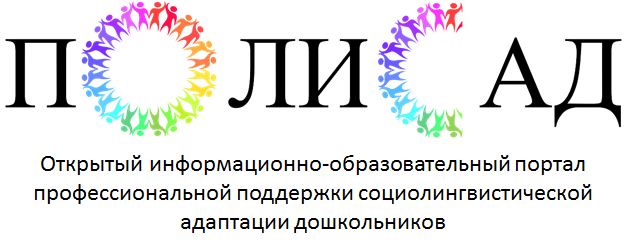 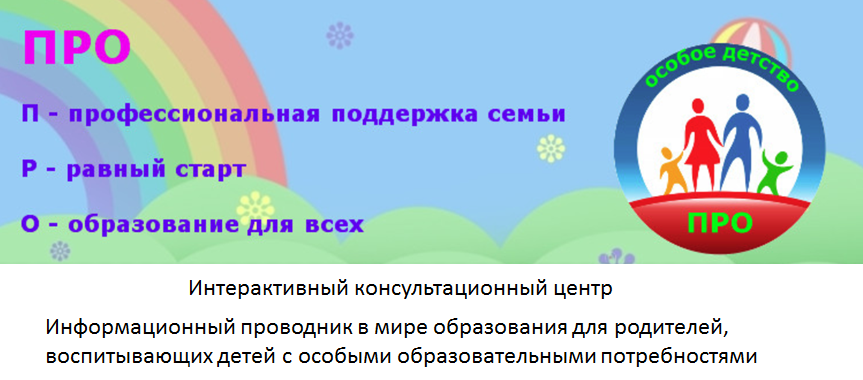 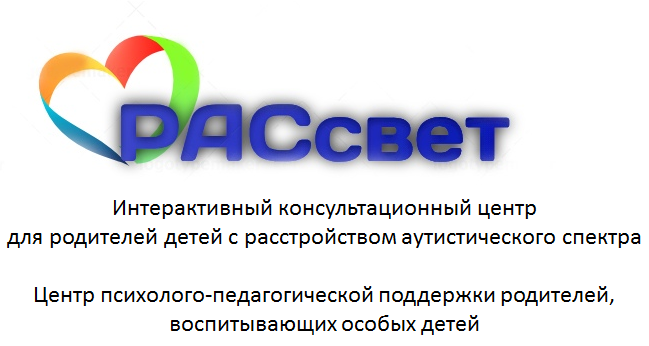 Сведения о проведенной просветительской и консультационной работе с педагогическим коллективом учреждения2017 год2018 год2019 годСведения о проведенной просветительской и консультационной работе с родителями (законными представителями) воспитанников:2017 год2018 год2019 годЗа последние три года наблюдается увеличение охвата родителей услугами психолого-педагогической, методической и консультативной помощи от 52% (73 человека) в 2017-2018 учебном году до 81% (114 человек) в 2019-2020 учебном году.Коррекционно-развивающая работа с детьми, в том числе работа по восстановлению и реабилитации, в том числе с воспитанниками с ограниченными возможностями здоровьяОсновные направления:1. Разработка и реализация планов проведения коррекционно-развивающих занятий для воспитанников, направленных на развитие интеллектуальной, эмоционально-волевой сферы, познавательных процессов, снятие тревожности, решение проблем в сфере общения и поведения.По итогам диагностики детей раннего возраста, направленной на выявлении степени адаптации к условиям ДОУ, планируется коррекционно-развивающая работа с детьми, испытывающими трудности в адаптационный период. Проводимая работа за последние три года позволила увеличить количество детей раннего возраста с легкой степенью адаптации (с 26% до 62%). В течение трех лет отсутствует тяжелая форма адаптации у воспитанников, что свидетельствует об эффективности  коррекционно-развивающей работы по сопровождению детей раннего возраста в период адаптации.В ходе проведения психодиагностического обследования детей старшего дошкольного возраста в 2017-2018 учебном году была выявлена общая картина эмоционально-психологической нестабильности детей (эмоциональная отчужденность, неумении выражать свои чувства, тревожность, агрессивность и т.д.). С учетом результатов диагностики разработаны программы коррекционно-развивающей работы с детьми, имеющими нарушения эмоционально-волевой сферы. Мониторинг уровня развития детей дошкольного возраста по итогам реализации коррекционно-развивающих программ за последние три года показал положительную динамику в развитии эмоциональной сферы детей старшего дошкольного возраста.Для развития коммуникативных навыков воспитанников старшего дошкольного возраста  разработан проект «Сторителлинг как эффективная технология развития коммуникативных навыков детей старшего дошкольного возраста», который включен в содержание совместной деятельности по реализации образовательной области «Социально-коммуникативное развитие». Итоги результатов мониторинга свидетельствуют о повышении уровня освоения содержания образовательной области «Социально-коммуникативное развитие» у детей старшего дошкольного возраста.Анализ результатов реализации данного проекта показал, что у воспитанников повысились мотивационная готовность к обучению в школе, уровень работоспособности, восприятия, концентрации и переключаемости внимания, улучшился уровень развития связной речи, сформированы коммуникативные навыки, необходимые для успешной социализации и  адаптации к школе.Ежегодное обследование воспитанников, проводимое МКУ «Центр психолого-педагогической медицинской и социальной помощи» г. Воркуты, показало 100% готовность к обучению к школе детей 6-7 лет в 2019-2020 учебном году, что на 8% выше, чем в 2018-2019 учебном году.Перечень применяемых психолого-педагогических технологий, методик, программ: И.В. Дубровная. Повышение уровня готовности к школьному обучению «Готовность к школе: развивающие программы»Е.А. Алябьева. Снятие эмоционального напряжения, обучение ауторелаксации, формирование моральных представлений «Психогимнастика в детском саду»Е.А. Алябьева. Развитие эмпатии, коммуникативных навыков, психокоррекция агрессивного  и конфликтного поведения «Коррекционно-развивающие занятия для детей старшего дошкольного возраста»Т.В. Большева. Развитие мышления с помощью мнемотехники «Учимся по сказке».Н.Р. Васильева, Л.П. Фролова. Развитие и коррекция неадекватных форм эмоционального реагирования и стереотипов неконструктивного поведения «Коррекция личностного развития дошкольников» Т.В. Васильева. Коррекция страхов «Мама, прогони Бабу Ягу!»Г. Грабенко, Т. Зинкевич-Евстигнеева, Д. Фролов. Программа эмоционально-волевого развития для детей и подростков «Волшебная страна внутри нас»И.В. Ганичева. Формирование положительной самооценки и эмоциональной устойчивости у детей 5-7 лет «Телесно-ориентированные подходы психокоррекционной и развивающей работы с детьми»М.Р. Григорьева. Подготовка к школе «Интеллектуально развивающие занятия со старшими дошкольниками» О.И. Журбина. Подготовка к школе «Дети с задержкой психического развития: подготовка к школе»М.Н. Заостровцева, Н.В. Перешеина. Коррекция агрессивного поведения детей «Примерная коррекционная программа»И. Залесская, С. Антонова, С. Орехова, В. Ганжа. Формирование осознанного восприятия эмоций. Умение адекватно выражать эмоциональные состояния «Развитие эмоционально-волевой сферы детей старшего дошкольного возраста»М.Н. Заостровцева, Н.В. Перешеина.  Коррекция поведения дошкольников «Агрессивное поведение»Л.И. Катаева Развитие познавательных процессов и эмоционально-личностной сферы старших дошкольников «Коррекционно-развивающие занятия в подготовительной группе»Л.М. Костина «Программы коррекции тревожности методом директивной игротерапии»Н.Ю. Куражева, Н.В. Вараева. Развитие познавательных и психических процессов, коммуникативных умений «Программа психологических занятий»С.В. Крюкова, Н.П. Слободняк. Программы эмоционального развития  детей дошкольного  и младшего школьного возраста «Удивляюсь, злюсь, боюсь, хвастаюсь и радуюсь»С.В. Крюкова. Адаптация детей 4-6 лет к ДОУ «Давайте жить дружно»М.М. Миронова. Игры на развитие воображения, игры для детей 2-х, 3-х лет «Занятия с детьми младшего дошкольного возраста»Р.В. Овчарова. Коррекция и развитие различных структур самосознания «Программа помощи детям с нарушением структуры самосознания»О.И. Политика. Коррекция синдрома дефицита внимания и гиперактивности «Мультимодальная» программа развития детей»М.А. Панфилова. Коррекция и развитие эмоционально-личностной сферы дошкольника «Игротерапия общения с детьми»М.А. Панфилова. Гармонизация отношений детей и взрослых «Игровая терапия с родителями»А.С. Роньжина. Успешная адаптация к ДОУ «Занятия психолога с детьми 2-4 лет в период адаптации»А.Л. Сиротюк. Развитие психических процессов, стабилизация межполушарного взаимодействия, обеспечение регуляции, контроля психической деятельности «Программа нейропсихологического развития и коррекции детей с синдромом дефицита внимания и гиперактивности»Н.П. Слободяник. Формирование эмоциональной стабильности и положительной самооценки у детей дошкольного возраста «Я учусь владеть собой»Е.А. Стреблева. Формирование мышления «Формирование мышления у детей с отклонением в развитии»О.В. Хухлаева, О.Е. Хухлаев, И.М. Первушина. Развитие и сохранение психологического здоровья дошкольников «Программа групповых занятий с дошкольников»О.В. Хухлаева. Коррекция негативных личностных отклонений в дошкольном и младшем школьном возрасте (блоки: эмоциональный, когнитивный, поведенческий) «Лесенка радости»О.В. Хухлаева,О.Е. Хухлаев,И.М. Первушина Индивидуальная коррекционная работа с детьми для сохранения психологического здоровья «Маленькие игры в большое счастье»В.Л. Шарохина. Развитие познавательных процессов«Коррекционно-развивающие занятия в младшей группе, в средней группе, в старшей группе»Л.М. Шипицына О.В. Зарицкая, А.П. Воронова, Т.А. Нилова.  Развитие личности ребёнка, навыков общения со сверстниками и взрослыми «Азбука общения». Повышение квалификации, профессиональное саморазвитие, обобщение и трансляция позитивного профессионального опытаОсновные направления:1. Повышение профессионального уровня в рамках освоения дополнительных профессиональных программ повышения квалификации.2. Развитие педагогического потенциала участием в конкурсах профессионального мастерства.3. Обобщение и трансляция позитивного опыта психолого-педагогического сопровождения дошкольного образования и коррекционно-развивающей работы на профессиональных мероприятиях.- Сведения о дополнительном профессиональном образовании: 2015 год: Профессиональная переподготовка по программе «Специальное (дефектологическое) образование» (Государственное образовательное учреждение дополнительного профессионального образования «Коми республиканский институт развития образования»).2016 год: ДПП ПК «Медиация» (Негосударственное образовательное учреждение высшего профессионального образования «Университет Российской академии образования»).2017 год: ДПП ПК «Социально-коммуникативное развитие дошкольника в соответствии  с ФГОС ДО» (Частное образовательное учреждение организации дополнительного профессионального образования «Межрегиональный институт дополнительного профессионального образования»).2018 год: ДПП ПК «Современные особенности инклюзивного обучения детей с ОВЗ в общеобразовательных организациях в соответствии с ФГОС» (Всероссийский научный образовательный центр «Современные образовательные технологии»).2019 год: ДПП ПК «Арт-терапия как метод работы с эмоциональными проблемами детей дошкольного и младшего школьного возраста» в рамках профессионального стандарта «Педагог-психолог» (Общество с ограниченной ответственностью «Центр развития человека «Успешный человек будущего»).2019 год: Профессиональная переподготовка по программе  дополнительного профессионального образования «Нейропсихология взрослых. Диагностика и реабилитация лиц, имеющих нарушения  высших психических функций различного генеза» (Автономная некоммерческая организация дополнительного профессионального образования «Уральский институт повышения квалификации и переподготовки»).2020 год: ДПП ПК «Посттравматическое стрессовое расстройство (ПТСР). Особенности психотерапевтической работы с детьми» (Автономная некоммерческая организация дополнительного профессионального образования «Уральский институт повышения квалификации и переподготовки»).- Сведения об участии в профессиональных конкурсах:- Сведения об участии в профессиональных мероприятиях трансляции педагогического опыта: 2018 год: II форум педагогического актива «Надежной школе – надежного учителя». Тема: «Организация и проведение тренинговых занятий с педагогами по формированию психолого-педагогической компетенции  в условиях реализации ФГОС дошкольного образования и Профстандарта «Педагог» (муниципальный уровень).2019 год:III форум педагогического актива «Надежной школе – надежного учителя». Тема: «Психолого-педагогическая компетентность педагога ДОУ  в условиях реализации ФГОС дошкольного образования и Профстандарта «Педагог» (муниципальный уровень).Семинар-практикум «ТРИЗ как универсальная технология личностного развития ребенка-дошкольника в условиях реализации ФГОС». Тема: «Использование приемов ТРИЗ в психологическом сопровождении ребенка» (муниципальный уровень).2020 год:Семинар «Современные модели повышения компетентности родителей в вопросах образования и воспитания детей, обеспечения поддержки образовательных потребностей семьи и оказания услуг психолого-педагогической, методической и консультативной помощи населению». Тема: «Межведомственное взаимодействие и социальное партнерство дошкольного образовательного учреждения в системе ранней помощи по адекватной поддержке семьи ребенка с ограниченными возможностями здоровья» (муниципальный уровень).Всероссийская конференция «Организация эффективного сотрудничества педагогов и родителей». Тема: Рекомендации для родителей «Как правильно организовать «семейные каникулы» в период самоизоляции» (федеральный уровень).Рабочая программа педагога-психологапо психологическому сопровождению детей с 1,5 до 7 лет в соответствии с требованиями ФГОС ДОПрограммапсихолого-педагогического сопровождения детей раннего возраста в адаптационный периодПрограммаразвития эмоциональной сферы детей 3-4 летПрограммаразвития эмоциональной сферы детей 4-5 летПрограммаразвития эмоциональной сферы и коммуникативной сферы детей 5-7 летПрограммаразвития  познавательной сферы детей 5-6 летПрограммапо подготовке детей 6-7 лет к обучению в школеПрограммакоррекционно-развивающей работы для детей с гиперактивностью и синдромом дефицита вниманияПрограммакоррекционно-развивающей работы с агрессивными детьмиПрограммакоррекционно-развивающей работы с тревожными детьмиПрограммапсихолого-педагогического сопровождения родителей (законных представителей) воспитанников по гармонизации детско-родительских отношенийОбразовательный проект«Сторителлинг как эффективная технология развития коммуникативных навыков детей старшего дошкольного возраста»№п/пКогнитивный процессМетодикаВозрастИсточник1МышлениеРазрезные картинки3-7 летЭкспресс-диагностика Н.Н.Павлова, Л.Г.Руденко1МышлениеМатрешка составная3-5 летЭкспресс-диагностика Н.Н.Павлова, Л.Г.Руденко1МышлениеПокажи и назови4-5 летЭкспресс-диагностика Н.Н.Павлова, Л.Г.Руденко1МышлениеНайди домик для картинки4-6 летЭкспресс-диагностика Н.Н.Павлова, Л.Г.Руденко1МышлениеНелепицы5-7 летЭкспресс-диагностика Н.Н.Павлова, Л.Г.Руденко1МышлениеРыбка5-6 летЭкспресс-диагностика Н.Н.Павлова, Л.Г.Руденко1МышлениеПоследовательные картинки5-7 летЭкспресс-диагностика Н.Н.Павлова, Л.Г.Руденко1МышлениеЧетвёртый лишний4-7 летЭкспресс-диагностика Н.Н.Павлова, Л.Г.Руденко1МышлениеНайди недостающее6-7 летЭкспресс-диагностика Н.Н.Павлова, Л.Г.Руденко1МышлениеЗакончи предложение6-7 летЭкспресс-диагностика Н.Н.Павлова, Л.Г.Руденко1МышлениеПрогрессивные матрицы Ровена5-7 летДиагностический альбом для оценки познавательной деятельности ребёнка Н.Я.Семаго, М.М.Семаго2ВоображениеМетодика на определение креативности Торренса5-7 летР.С. Немов Психология: учеб.для студентов высш. пед. учеб. заведений2ВоображениеНа что это похоже4-7 летЭкспресс-диагностика Н.Н.Павлова, Л.Г.Руденко2ВоображениеМетодика «Нарисуй что-нибудь»5-7Р.С. Немов Психология: учеб.для студентов высш. пед. учеб. заведений3ВниманиеПарные картинки3-4 годаЭкспресс-диагностика Н.Н.Павлова, Л.Г.Руденко3ВниманиеЛабиринты4-7 летЭкспресс-диагностика Н.Н.Павлова, Л.Г.Руденко3ВниманиеНайди такую же картинку 4-6 летЭкспресс-диагностика Н.Н.Павлова, Л.Г.Руденко3ВниманиеДомик6-7Экспресс-диагностика Н.Н.Павлова, Л.Г.Руденко3ВниманиеМетодика Пьерона-Рузена5-7Диагностический альбом для оценки познавательной деятельности ребёнка Н.Я.Семаго, М.М.Семаго3Внимание«Корректурная проба» 5-7Диагностический альбом для оценки познавательной деятельности ребёнка Н.Я.Семаго, М.М.Семаго4ВосприятиеКоробка форм3-5 годаЭкспресс-диагностика Н.Н.Павлова, Л.Г.Руденко4ВосприятиеЦветные кубики 3-4 годаЭкспресс-диагностика Н.Н.Павлова, Л.Г.Руденко4ВосприятиеУзнавание наложенных изображений 4-7 летДиагностический альбом для оценки познавательной деятельности ребенка Н.Я.Семаго, М.М.Семаго4ВосприятиеУзнавание перечеркнутых изображений5-7 летДиагностический альбом для оценки познавательной деятельности ребенка Н.Я.Семаго, М.М.Семаго4ВосприятиеУзнавание недорисованных изображений 5-7 летДиагностический альбом для оценки познавательной деятельности ребенка Н.Я.Семаго, М.М.Семаго5ПамятьУгадай чего не стало3-4 годаЭкспресс-диагностика Н.Н.Павлова, Л.Г.Руденко5ПамятьЗапомни картинки4-7 летЭкспресс-диагностика Н.Н.Павлова, Л.Г.Руденко5ПамятьЗапомни 10 слов6-7 летЭкспресс-диагностика Н.Н.Павлова, Л.Г.Руденко№п/пИзучаемый параметрМетодикаВозрастАвтор1ТревожностьОпросник по выявлению тревожного ребенка3-5 летЛаврентьева Г.П., Титаренко Т.М.1ТревожностьТест тревожности5-7 летР.Теммл, Д. Дорки, В. Амен2АгрессияГрафическая методика «Кактус»Панфилова М.2АгрессияЭкспресс-анкета «Причины детской агрессивности»3-5 летЛаврентьева Г.П., Титаренко Т.М.3СамооценкаМетодика «Лесенка»5-7 летЩур Г.4Особенности эмоционального состояния ребенкаМетодика «Паровозик»5-7  летВелиева С.В.5Восприятие детьми эмоциональных состоянийМетодика «Изучение восприятия детьми графического изображения эмоций»5-7 летСтрелкова Л.П.6Изучение ребенком особенностей внутрисемейных отношенийМетодика «Рисунок семьи»5-7 летПроективная методикаУчебный годТревожностьАгрессивностьПроблемы в общенииГиперактивность2017-2018 42%44%57%47%2018-201931%33%41%35%2019-202026%31%39%32%годНазвание конкурсного мероприятияУровень / итоги2018Всероссийская профессиональная олимпиада «Содержание и организация деятельности с детьми с ограниченными возможностями здоровья по ФГОС»федеральныйДиплом 1 степени2018Всероссийская олимпиада «Педагогическая практика» в номинации: Психология детей дошкольного возрастафедеральныйДиплом 1 степени2019Конкурс дизайн-проектов «Современный кабинет педагога-психолога и учителя-дефектолога»муниципальныйДиплом 1 степени2019Конкурс методических разработок «Семья – территория счастья»муниципальныйДиплом 1 степени2019III Всероссийский конкурс образовательных организаций на лучшую организацию работы с родителями  в номинации «Лучший опыт вовлечения родителей в управление образовательной организацией»федеральныйДиплом 3 место2020Муниципальный конкурс «Лучший детский сад года - 2020»муниципальныйДиплом участника2020Конкурс лучших психолого-педагогических программ и технологий в образовательной среде «Ψ- ПЕРСПЕКТИВА»муниципальныйучастник